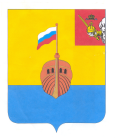 РЕВИЗИОННАЯ КОМИССИЯ ВЫТЕГОРСКОГО МУНИЦИПАЛЬНОГО РАЙОНА162900, Вологодская область, г. Вытегра, пр. Ленина, д.68тел. (81746)  2-22-03,  факс (81746) ______,       e-mail: revkom@vytegra-adm.ruКРАТКАЯ ИНФОРМАЦИЯо результатах контрольного мероприятия в Администрации сельского поселения Анненское Наименование (тема) контрольного мероприятия: «Аудит муниципальных закупок, осуществляемых Администрацией сельского поселения Анненское по разделу 01 «Общегосударственные вопросы».Основание проведения контрольного мероприятия: пункт 10 раздела II плана работы Ревизионной комиссии Вытегорского муниципального района на 2021 год, распоряжение № 33 от 06.12.2021 года.Цель контрольного мероприятия: осуществление анализа и оценки законности,  результативности (эффективности и экономности) расходов на закупки.Объекты контрольного мероприятия: Администрация сельского поселения Анненское.Проверяемый период времени: 9 месяцев 2021 года.  Сроки проведения контрольного мероприятия: с 06.12.2021 г. по 31.12.2021 г.Исполнители контрольного мероприятия: О.Е. Нестерова - аудитор Ревизионной комиссии ВМР.Оформленные акты, заключения, справки и т.п., использованные в отчете, ознакомление с ними под расписку руководителя или иных должностных лиц, проверенных объектов, наличие письменных объяснений, замечаний или возражений и заключение аудитора по ним: Акт проверки от 28.12.2021 г. № 22, подписанный Главой сельского поселения Анненское и Главным бухгалтером централизованной бухгалтерии МКУ «Многофункциональный центр предоставления государственных и муниципальных услуг в Вытегорском районе».Неполученные документы из числа затребованных с указанием причин или иные факты, препятствовавшие работе: нет.  Краткая характеристика проверяемой сферы и деятельности объектов контроля (при необходимости): нет.  Результаты контрольного мероприятия          В 2021 году муниципальные закупки по разделу 01 «Общегосударственные вопросы» составили закупки, произведенные для обеспечения функционирования органов местного самоуправления, по   осуществлению переданных полномочий и закупки, произведенные в целях реализации муниципальных функций, связанных с выполнением других обязательств государства.       Решением о бюджете сельского поселения Анненское на 2021 год и плановый период 2022 и 2023 годов от 18.12.2020 года № 180 (далее – решение о бюджете) всего на закупки по разделу 01 «Общегосударственные вопросы» на 2021 год запланировано бюджетных средств в объеме 686,0 тыс. рублей. В результате внесенных изменений в течение года в решение о бюджете объем закупок по данному разделу по состоянию на 01.10.2021 года (решение о бюджете от 24.09.2021 № 214) составил 865,2 тыс. рублей (+ 179,2 тыс. рублей).       Согласно данных отчета об исполнении бюджета поселения на 01.10.2021 года произведено расходов на закупки по разделу 01 «Общегосударственные вопросы» по состоянию на 01.10.2021 года на сумму 401,7 тыс. рублей, в том числе: для обеспечения функционирования органов местного самоуправления -395,7 % (47,3 % от уточненного плана на год), на закупки, произведенные в целях реализации муниципальных функций, связанных с выполнением других обязательств государства – 6,0 тыс. рублей (85,7 % от уточненного плана на год).   Результаты аудита.          Расходы на закупки, произведенные Администрацией сельского поселения Анненское по разделу 01 «Общегосударственные вопросы» являются целесообразными, обоснованными, своевременными и результативными.          Нарушений норм Бюджетного кодекса Российской Федерации при осуществлении муниципальных закупок, не установлено.         Нарушений норм Федерального закона – 44 ФЗ при заключении и исполнении контрактов не установлено.Общая сумма проверенных средств – 865,2 тыс. рублей. Сумма выявленных нарушений: 0,0 тыс. рублей.Предложения по восстановлению и взысканию средств, наложению финансовых или иных санкций, привлечению к ответственности лиц, допустивших нарушения: нет.Предложения по устранению выявленных нарушений и недостатков в управлении и ведомственном контроле, правовом регулировании проверяемой сферы.          Администрация сельского поселения Анненское          В целях исключения рисков приобретения товаров, работ, услуг с избыточными потребительскими свойствами и неэффективного расходования бюджетных средств утвердить проект нормативных затрат на обеспечение функций муниципальных органов. Другие предложения: материалы проверки направить в прокуратуру Вытегорского района для правовой оценки действий должностных лиц.Предлагаемые представления и/или предписания: информационное письмо Главе сельского поселения.Председатель Ревизионной комиссии Вытегорского муниципального района                                                          Н.В. Зелинская